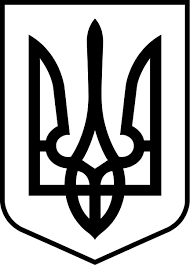 УкраїнаМЕНСЬКА  МІСЬКА   РАДАМенського району Чернігівської області(сорокова сесія сьомого скликання)РІШЕННЯ10 липня 2020 року	№ 219Розглянувши заяву директора ФГ «Шанс-2006» Дорошенка Миколи Федоровича щодо скасування рішення 37 сесії 7 скликання Менської міської ради від 29 січня 2020 року № 63 «Про дозвіл на виготовлення проекту землеустрою щодо відведення земельної ділянки для надання в оренду ФГ «Шанс – 2006» керуючись Земельним кодексом України ст. 15, ст. 93, та п. 34 ч. 1 ст. 26 Закону України «Про місцеве самоврядування в Україні» Менська міська рада В И Р І Ш И Л А :1. Скасувати рішення 37 сесії 7 скликання Менської міської ради від 29 січня 2020 року № 63 «Про дозвіл на виготовлення проекту землеустрою щодо відведення земельної ділянки для надання в оренду ФГ «Шанс – 2006» у зв’язку з тим, що право власності на нерухоме майно зареєстровано за фізичною особою Дорошенко Миколою Федоровичем.2. Контроль за виконанням рішення покласти на постійну комісію з питань містобудування, будівництва, земельних відносин та охорони природи, згідно до регламенту роботи Менської міської ради сьомого скликання та на заступника міського голови з питань діяльності виконкому Гайдукевича М.В.Міський голова							Г.А. ПримаковПро скасування рішення 37 сесії 7 скликання Менської міської ради від 29 січня 2020 року №63 